Banff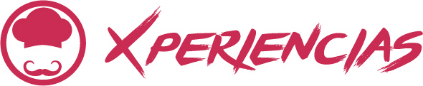 Duración: 7 días Llegadas: diarias, 01 de noviembre 2023 al 01 de abril 2024Mínimo 2 pasajeros.Servicios compartidos.Con una de las temporadas de esquí más largas en Norteamérica y sus condiciones de nieve excepcionales, el Parque Nacional de Banff está reconocido como uno de los mejores lugares del mundo para esquiar. Con más de 6000 kilómetros cuadrados de territorio protegido, este terreno de juego ofrece paisajes de una increíble belleza, con sus valles abiertos, montañas maravillosas y fauna intrigante. Esta zona esconde 3 centros de esquí: Mt. Norquay, Lake Louise Ski Area y Sunshine Village.Día 1.- Calgary – BanffLlegada al aeropuerto de Calgary y traslada hasta Banff. Tiempo libre. Alojamiento.Días 2-6.- BanffDías destinados para ir a esquiar a la montaña de su elección, entre Sunshine, Mount Norquay o Lake Louise. Incluye 5 días de lift ticket consecutivos, servicio de shuttle entre el hotel y las montañas y renta de equipo por 5 días (esquís regulares, botas, casco y bastones). Alojamiento.Día 7.- Banff – CalgaryA la hora acordada traslado al aeropuerto. Fin de los servicios.Se necesita permiso ETA para visitar Canadá.Incluye:6 noches de hotel en Banff5 días de esquí lift consecutivosRenta de equipo por 5 días (esquís regulares, botas, casco y bastones).Acceso a las tres montañas de esquí: Sunshine, Norquay y Lake LouiseServicio de shuttle entre el hotel y las montañasTraslado de llegada YYC-Banff y de regreso Banff-YYC en servicio regularTodos los impuestos aplicables incluidosAsistencia de viaje básica. (opcional asistencia de cobertura amplia, consultar con su asesor Travel Shop)No incluye:Boletos de avión para su llegada y salida a Canadá desde Ciudad de MéxicoAlimentos no especificados Manejo de equipaje extraTodo servicio no descrito en el precio incluyePropinas y gastos personaleseTA de ingreso a CanadáImportante:Debido al impacto del Covid – 19, todos los tours están sujetos a cambios (días de operación, incluidos, pick up, horarios). En caso que algún tour no esté disponible en el momento del viaje, estaremos ofreciendo una alternativa de tour o el reembolso del mismo.Máximo 2 menores por habitación, compartiendo con 2 adultosConsulte tarifa de menorEl ETA es un permiso electrónico que permite a los Ciudadanos Mexicanos ingresar a Canadá y es obligación de los pasajeros solicitarla antes de viajar NO nos hacemos responsables en caso de olvido. El costo es de $7 CAD por persona y la solicitud se hace rápidamente en línea desde: www.canada.ca/eta (descripción http://www.cic.gc.ca/english/visit/eta-facts-es.asp)Los hoteles están sujetos a cambio según la disponibilidad al momento de la reserva por el tour operador
En ciertas fechas, los hoteles propuestos no están disponibles debido a eventos anuales preestablecidos
En esta situación, se mencionará al momento de la reserva y confirmaremos los hoteles disponibles de la misma categoría de los mencionadosHabitaciones estándar. En caso de preferir habitaciones superiores favor de consultar.No se reembolsará ningún traslado, visita y/o servicio en el caso de no disfrute o de cancelación del mismoEl orden de las actividades puede tener modificacionesAl momento de su registro en el hotel, una tarjeta de crédito le será requerida, esto es con el fin de garantizar que usted se compromete a no dañar la habitación y dejarla en las mismas condiciones que le fue entregada. La Tarjeta de crédito le ayudara también para abrir crédito dentro de las instalaciones del hotel para consumo internoManejo de Equipaje en el autobús máximo de 1 maleta por persona. En caso de equipaje adicional costos extras pueden ser cobrados en destinoPara poder confirmar los traslados debemos recibir la información completa a más tardar 30 días antes de la salida. Si no recibimos esta información el traslado se perderá sin reembolso	HOTELES PREVISTOS O SIMILARES	HOTELES PREVISTOS O SIMILARES	HOTELES PREVISTOS O SIMILARESCIUDADHOTELCAT.BANFFCARIBOU LODGETBANFFFAIRMONT BANFF SPRINGSSCHECK IN EN HOTELES: 15:00HRS/ CHECK OUT: 11:00HRSCHECK IN EN HOTELES: 15:00HRS/ CHECK OUT: 11:00HRSCHECK IN EN HOTELES: 15:00HRS/ CHECK OUT: 11:00HRSTARIFA POR PERSONA EN USDTARIFA POR PERSONA EN USDTARIFA POR PERSONA EN USDTARIFA POR PERSONA EN USDTARIFA POR PERSONA EN USDTARIFA POR PERSONA EN USDSOLO SERVICIOS TERRESTRESSOLO SERVICIOS TERRESTRESSOLO SERVICIOS TERRESTRESSOLO SERVICIOS TERRESTRESSOLO SERVICIOS TERRESTRESSOLO SERVICIOS TERRESTRESDBLTPLCPLSGLMNRTURISTA1560149014501950A CONFIRMARSUPERIOR3540301026206070A CONFIRMARTARIFA POR PERSONA EN USDTARIFA POR PERSONA EN USDTARIFA POR PERSONA EN USDTARIFA POR PERSONA EN USDTARIFA POR PERSONA EN USDTARIFA POR PERSONA EN USDSERVICIOS TERRESTRES Y AÉREOSSERVICIOS TERRESTRES Y AÉREOSSERVICIOS TERRESTRES Y AÉREOSSERVICIOS TERRESTRES Y AÉREOSSERVICIOS TERRESTRES Y AÉREOSSERVICIOS TERRESTRES Y AÉREOSDBLTPLCPLSGLMNRTURISTA2640257025303030A CONFIRMARSUPERIOR4620409037007150A CONFIRMARRUTA AÉREA PROPUESTA CON AIR CANADA SALIENDO DE LA CIUDAD DE MÉXICO: MÉXICO - VANCOUVER -CALGARY - VANCOUVER - MÉXICOIMPUESTOS (SUJETOS A CONFIRMACIÓN): 350 USD POR PASAJEROLOS VUELOS SUGERIDOS NO INCLUYEN FRANQUICIA DE EQUIPAJE - COSTO APROXIMADO 40 USD POR TRAMO POR PASAJERO.SUPLEMENTO PARA VUELOS DESDE EL INTERIOR DEL PAÍS - CONSULTAR CON SU ASESOR TRAVEL SHOPTARIFAS SUJETAS A DISPONIBILIDAD Y CAMBIO SIN PREVIO AVISO CONSULTAR TARIFA DE MENORVIGENCIA: 01 DE NOVIEMBRE 2023 AL 01 DE ABRIL 2024CONSULTAR SUPLEMENTOS PARA TEMPORADA ALTA